Государственное бюджетное профессиональное образовательное учреждение Московской области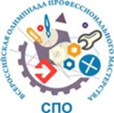 «Щёлковский колледж»РЕГЛАМЕНТрегионального этапа Всероссийской олимпиады профессионального мастерства по УГС 35.00.00 Сельское, лесное и рыбное хозяйство25 февраля 2020г., вторник, первый конкурсный деньОСП № 6 для специальности 35.02.12 Садово-парковое и ландшафтное строительство25 февраля 2020г., вторник, первый конкурсный деньОСП № 6 для специальности 35.02.12 Садово-парковое и ландшафтное строительство09:00 – 10:00Регистрация участников и гостей олимпиадыФойе колледжа09:00 – 10:00ЗавтракОбеденный зал10:00 – 10:30Открытие соревнованийАктовый зал ОСП 610.40-11.00Вводные пояснения для выполнения заданий второго уровня, проход до рабочих мест11.00-12.00Перерыв 15 минут12.15-13.15Задание 2 уровня - инвариантная  часть (AutoCAD) для подгруппы №1 (10 человек)ОСП6, Ауд.№1411.00-12.00Перерыв 15 минут12.15-13.15Задание 2 уровня - вариативная часть для подгруппы №2 (10 человек)ОСП6, лаборатория ландшафтного строительства11.30 – 12.00Экскурсия в СЦК «Ландшафтный дизайн» 13:15 –14:15ОБЕДОбеденный зал14.15-14.35Вводные пояснения для выполнения заданий второго уровня, проход до рабочих мест14:35 – 15:35Перерыв 15 минут15:50 – 16:50Задание 2 уровня - вариативная часть для подгруппы №2 (10 человек)ОСП6, лаборатория ландшафтного строительства14:35 – 15:35Перерыв 15 минут15:50 – 16:50Задание 2 уровня - инвариантная  часть (AutoCAD) для подгруппы №1 (10 человек)ОСП6, Ауд.№1416:50 – 18:00Подсчёт баллов. Подведение итогов членами жюри16:00 – 17:30УЖИНОбеденный зал25 февраля 2020г., вторник, первый конкурсный день проводится на территорииГБПОУ МО «Пушкинский лесо-технический техникум»для специальности 35.02.01 Лесное и лесопарковое хозяйство25 февраля 2020г., вторник, первый конкурсный день проводится на территорииГБПОУ МО «Пушкинский лесо-технический техникум»для специальности 35.02.01 Лесное и лесопарковое хозяйство8:30 – 10:00Регистрация участников и гостей олимпиадыФойе колледжа8:30 – 10:00ЗавтракОбеденный зал10:00 – 10:20Открытие соревнованийАктовый зал10.20-10.40Вводные пояснения для выполнения заданий второго уровня, проход до рабочих мест10.40-11.40Перерыв 15 минут11.45-12.45Задание 2 уровня - инвариантная   Ауд.№3312:45 –13:45ОБЕДОбеденный зал13.45-14.05Вводные пояснения для выполнения заданий второго уровня, проход до рабочих мест14:05 – 15:05Перерыв 15 минут15:20 – 16:20Задание 2 уровня - вариативная часть Ауд.№3314:05 – 15:05Перерыв 15 минут15:20 – 16:2016:20 – 18:00Подсчёт баллов. Подведение итогов членами жюри16:00 – 17:30УЖИНОбеденный зал26 февраля 2020 г., среда, второй конкурсный деньГоловное отделение Щелковского колледжа26 февраля 2020 г., среда, второй конкурсный деньГоловное отделение Щелковского колледжа09:00 – 10:00Регистрация участников и гостей олимпиадыФойе колледжа8:30 – 10:00ЗавтракОбеденный зал10:00 – 11:00Жеребьёвка, инструктаж по технике безопасностиАуд. № 10711:00 – 11:45Перевод профессионального текста Ауд. № 301 и ауд. № 30912:00 – 12:45Решение задачи по организации работы коллектива Ауд. № 10713:00 –14:00ОБЕДОбеденный зал14:00 – 15:00Тестирование  Ауд. № 10717:00 – 18:00УЖИНОбеденный зал18:00 – 18:30Закрытие соревнованийАктовый зал ГСП